                     Lista de lecturas complementarias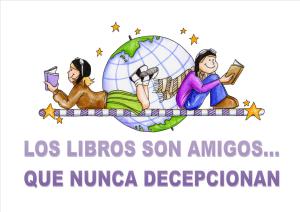 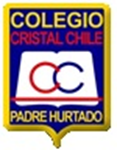 Tercer Año 2020TÍTULOAUTOREDITORIALMES1.-Travesuras de PolitaAlicia MorelZig- zagMarzo2..-La porotaHernán SolarZig- zagAbril3.-Se me olvidóNeva MilicicZig- zagMayo4.-Ada Madrina y otros seresPepe PelayoSantillana, infantilJunio5.-El payaso bomberoMatías MackennaZig- zagJulio6.-El fabricante de risasAlicia MorelZig- zagAgosto7.-Viaje a la LunaRosario ElizaldeZig- zagSeptiembre8.-Mis vecinos los ogrosJosefina HeppZig- zagOctubre9.-Cuentos a BeatrizEster CasoniZig- zagNoviembre